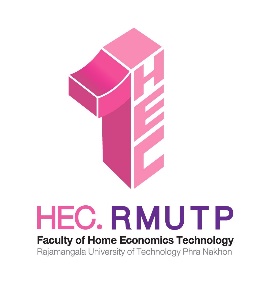 แบบฟอร์มการขอใช้บริการงานอาคารสถานที่คณะเทคโนโลยีคหกรรมศาสตร์ มหาวิทยาลัยเทคโนโลยีราชมงคลพระนครวันที่	      เดือน			พ.ศ.		นาย/นาง/นางสาว					ตำแหน่ง				สังกัด สาขา/ฝ่าย											หมายเลขมือถือ					เบอร์ติดต่อภายใน				มีความประสงค์ขอความอนุเคราะห์งานอาคารสถานที่ในงานบริการต่อไปนี้ (เลือกงานที่ขอบริการตามหัวข้อ และบอกรายละเอียด) งานไฟ้ฟ้า		 งานซ่อมแซมครุภัณฑ์		 งานขนย้ายวัสดุและจัดสถานที่ งานประปา		 งานซ่อมแซมอาคาร		 งานบริการอื่น ๆสถานที่												รายละเอียด																																																จึงเรียนมาเพื่อพิจารณาลงชื่อ				(				) ผู้ขอใช้บริการทราบ/มอบ หัวหน้างานอาคารสถานที่ นางสาวผการัตน์ หุ่นช่างทอง ดำเนินการลงชื่อ												     (นายฐิติ  โพพี)								      ผู้ช่วยคณบดีความเห็น											ลงชื่อ											     (นางสาวผการัตน์  หุ่นช่างทอง)	         หัวหน้างานอาคารสถานที่	รายชื่อผู้ปฏิบัติงาน	 นายกฤษฎา บุญชู	 นายชยากร กองจันดา นายเลียน ภักดี	 น.ส.วิลัย แสงสว่าง	 นายรังสรรค์ สรรพนา	 นายสายชล รุ่งโรจน์	 นายสมหมาย แนวดี	 น.ส.อนุลักษณ์ ล้านทอง				